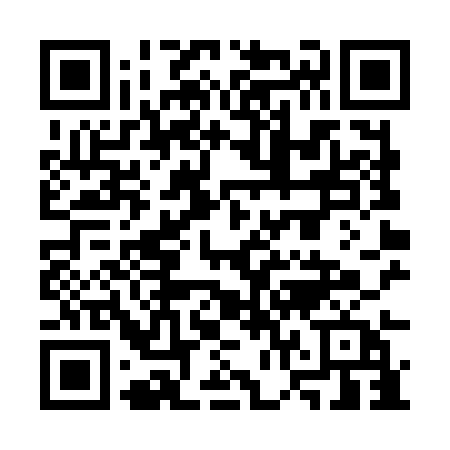 Prayer times for Boussu-lez-Walcourt, BelgiumWed 1 May 2024 - Fri 31 May 2024High Latitude Method: Angle Based RulePrayer Calculation Method: Muslim World LeagueAsar Calculation Method: ShafiPrayer times provided by https://www.salahtimes.comDateDayFajrSunriseDhuhrAsrMaghribIsha1Wed3:566:171:405:419:0211:142Thu3:536:161:395:429:0411:173Fri3:506:141:395:439:0611:194Sat3:476:121:395:439:0711:225Sun3:436:111:395:449:0911:256Mon3:406:091:395:449:1011:287Tue3:376:071:395:459:1211:318Wed3:336:061:395:459:1311:349Thu3:306:041:395:469:1511:3710Fri3:276:021:395:479:1611:4011Sat3:246:011:395:479:1811:4312Sun3:235:591:395:489:1911:4613Mon3:235:581:395:489:2011:4714Tue3:225:571:395:499:2211:4815Wed3:225:551:395:499:2311:4816Thu3:215:541:395:509:2511:4917Fri3:215:521:395:519:2611:5018Sat3:205:511:395:519:2711:5019Sun3:205:501:395:529:2911:5120Mon3:195:491:395:529:3011:5121Tue3:195:471:395:539:3111:5222Wed3:185:461:395:539:3311:5323Thu3:185:451:395:549:3411:5324Fri3:175:441:395:549:3511:5425Sat3:175:431:395:559:3711:5426Sun3:175:421:405:559:3811:5527Mon3:165:411:405:569:3911:5628Tue3:165:401:405:569:4011:5629Wed3:165:391:405:579:4111:5730Thu3:165:381:405:579:4211:5731Fri3:155:381:405:579:4311:58